________ сессия		                                       от «____»_______ 2020 годачетвертого созыва						     № _____О внесении изменений в некоторые решения Собрания депутатов Солнечного сельского поселения В соответствии с Федеральным законом от 06.10.2003 года № 131-ФЗ «Об общих принципах организации местного самоуправления в Российской Федерации», Уставом Солнечного сельского поселения Советского муниципального района Республики Марий Эл, Собрание депутатов Солнечного сельского поселения Советского муниципального района Республики Марий Эл   р е ш и л о:1. Внести в Правила содержания домашних животных на территории муниципального образования «Солнечное  сельское поселение», утвержденное решением Собрания депутатов Солнечного сельского поселения от 02.06.2009 года № 165 «Об утверждении Правил содержания домашних животных на территории муниципального образования «Солнечное  сельское поселение» следующие изменения:1.1. наименование Правил изложить в следующей редакции:«Правила содержания домашних животных на территории Солнечного  сельского поселения Советского муниципального района                     Республики Марий Эл»;1.2. по тексту слова:1) «муниципального образования «Солнечное  сельское поселение» заменить словами «Солнечное сельское поселение Советского муниципального района Республики Марий Эл» в соответствующих падежах.2. Внести в решение Собрания депутатов Солнечного сельского поселения от 31.03.2010 года № 35 «О предоставлении гражданами, претендующими на замещение должностей муниципальной службы  муниципального образования «Солнечное сельское поселение», и лицами, замещающими должности муниципальной службы муниципального образования «Солнечное сельское поселение», сведений о доходах, об имуществе и обязательствах имущественного характера» следующие изменения:2.1. наименование Положения изложить в следующей редакции:«Положение о предоставлении гражданами, претендующими на замещение должностей муниципальной службы Солнечного сельского поселения Советского муниципального района Республики Марий Эл, и лицами, замещающими должности муниципальной службы Солнечного сельского поселения Советского муниципального района Республики Марий Эл, сведений о доходах, об имуществе и обязательствах имущественного характера»;2.1.1. по тексту слова:1) «муниципального образования «Солнечное  сельское поселение» заменить словами «Солнечное сельское поселение Советского муниципального района Республики Марий Эл»;2) «администрация муниципального образования «Солнечное сельское поселение» заменить словами «Солнечная  сельская администрация Советского муниципального района Республики Марий Эл» в соответствующих падежах.2.2. наименование Приложения изложить в следующей редакции:«Справка о доходах, об имуществе и обязательствах имущественного характера гражданина, претендующего на замещение должности
муниципальной службы Солнечного  сельского поселения Советского муниципального района Республики Марий Эл»;2.2.1. по тексту слова:1) «муниципального образования «Солнечное сельское поселение» заменить словами «Солнечное  сельское поселение Советского муниципального района Республики Марий Эл» в соответствующих падежах.2.3. наименование Приложения изложить в следующей редакции:«Справка о доходах, об имуществе и обязательствах имущественногохарактера супруги (супруга) и несовершеннолетних детей гражданина, претендующего на замещение должности муниципальной службы Солнечного  сельского поселения Советского муниципального района Республики Марий Эл»;2.3.1. по тексту слова:1) «муниципального образования «Солнечное  сельское поселение» заменить словами «Солнечное сельское поселение Советского муниципального района Республики Марий Эл» в соответствующих падежах.2.4. наименование Приложения изложить в следующей редакции:«Справка о доходах, об имуществе и обязательствах имущественного характера лица, замещающего должность муниципальной службы Солнечного сельского поселения Советского муниципального района Республики Марий Эл»;2.4.1. по тексту слова:1) «муниципального образования «Солнечное  сельское поселение» заменить словами «Солнечное сельское поселение Советского муниципального района Республики Марий Эл»;  муниципального образования «Солнечное сельское поселение» в соответствующих падежах.3. Внести в Положение о порядке определения годовой арендной платы за нежилые помещения (здания, сооружения), находящиеся в муниципальной собственности, утвержденное решением Собрания депутатов Солнечного  сельского поселения от 12.12.2008 года № 143 «Об утверждении Положения о порядке определения годовой арендной платы за нежилые помещения (здания, сооружения), находящиеся в муниципальной собственности» следующее изменение:3.1. по тексту слова:1) «муниципального образования «Солнечное сельское поселение» заменить словами «Солнечное сельское поселение Советского муниципального района Республики Марий Эл» в соответствующих падежах.4. Внести в Положение о порядке управления и распоряжения имуществом муниципального образования «Солнечное сельское поселение», утвержденное решением Собрания депутатов Собрания депутатов Солнечного  сельского поселения от 31.03.2010 года № 39 следующие изменения:4.1. наименование Положения изложить в следующей редакции:«Положение о порядке управления и распоряжения имуществом Солнечного сельского поселения Советского муниципального района Республики Марий Эл»;4.2. по тексту слова:1) «Устав муниципального образования «Солнечное  сельское поселение»  заменить словами «Устав Солнечного  сельского поселения Советского муниципального района Республики Марий Эл»;2) «администрации муниципального образования «Солнечное сельское поселение» заменить словами «Солнечная сельская администрация Советского муниципального района Республики Марий Эл»;3) «муниципального образования «Солнечное  сельское поселение» заменить словами «Солнечное  сельское поселение Советского муниципального района Республики Марий Эл»;4) «Глава администрации муниципального образования «Солнечное сельское поселение» заменить словами «глава Солнечной сельской администрации» в соответствующих падежах.5. Внести в Положение об обеспечении доступа к информации о деятельности органов местного самоуправления муниципального образования «Солнечное сельское поселение», утвержденное решением Собрания депутатов Собрания депутатов Солнечного  сельского поселения от 13.10.2010 года № 57 « Об утверждении Положения об обеспечении доступа к информации о деятельности органов местного самоуправления муниципального образования «Солнечное сельское поселение» следующие изменения:5.1. наименование Положения изложить в следующей редакции:«Положения об обеспечении доступа к информации о деятельности органов местного самоуправления Солнечного сельского поселения Советского муниципального района Республики Марий Эл»;5.2. по тексту слова:1) «муниципальное образование «Солнечное  сельское поселение» заменить словами «Солнечное сельское поселение Советского муниципального района Республики Марий Эл» в соответствующих падежах.6. Внести в Положение о порядке предоставления жилых помещений муниципального специализированного жилищного фонда муниципального образования «Солнечное сельское поселение», утвержденное решением Собрания депутатов  Солнечного  сельского поселения от 17.06.2011 года  № 94 «О порядке предоставления жилых помещений из специализированного жилищного фонда и категориях граждан, которым предоставляются служебные жилые помещения специализированного жилищного фонда муниципального образования «Солнечное  сельское поселение» следующие изменения:6.1. наименование Положения изложить в следующей редакции:«Положения о порядке предоставления жилых помещений муниципального специализированного жилищного фонда Солнечного  сельского поселения Советского муниципального района Республики Марий Эл»;6.2. по тексту слова:1) «муниципальное образование «Солнечное  сельское поселение» заменить словами «Солнечное сельское поселение Советского муниципального района Республики Марий Эл»;2) «администрации муниципального образования «Солнечное сельское поселение» заменить словами «Солнечная сельская администрация Советского муниципального района Республики Марий Эл»;3) «Собрание депутатов муниципального образования «Солнечное сельское поселение» заменить словами «Собрание депутатов Солнечного сельского поселения» в соответствующих падежах;6.3. Внести в Перечень категорий граждан, которым предоставляются служебные жилые помещения муниципального специализированного жилищного фонда муниципального образования «Солнечное  сельское поселение», утвержденное решением Собрания депутатов Солнечного сельского поселения от 17.06.2011 года № 94 «О порядке предоставления жилых помещений из специализированного жилищного фонда и категориях граждан, которым предоставляются служебные жилые помещения специализированного жилищного фонда муниципального образования «Солнечное  сельское поселение» следующие изменения:6.3.1. наименование Перечня изложить в следующей редакции:«Перечень категорий граждан, которым предоставляются служебные жилые помещения муниципального специализированного жилищного фонда Солнечного сельского поселения Советского муниципального района Республики Марий Эл»;6.3.2. по тексту слова:1) «муниципальное образование «Солнечное сельское поселение» заменить словами «Солнечное сельское поселение Советского муниципального района Республики Марий Эл» в соответствующих падежах.7. Внести в Положение о размерах и условиях оплаты труда лиц, замещающих должности муниципальной службы в муниципальном образовании «Солнечное  сельское поселение», утвержденное решением Собрания депутатов Солнечного  сельского поселения от 21.12.2011 года    № 105 «Об утверждении Положения о размерах и условиях оплаты труда лиц, замещающих должности муниципальной службы в муниципальном образовании «Солнечное сельское поселение» следующие изменения:7.1. наименование Положения изложить в следующей редакции:«Положения о размерах и условиях оплаты труда лиц, замещающих должности муниципальной службы в Солнечном сельском поселении Советского муниципального района Республики Марий Эл»;7.2. по тексту слова:1) «муниципальное образование «Солнечное сельское поселение» заменить словами «Солнечное сельское поселение Советского муниципального района Республики Марий Эл»;2) «бюджет муниципального образования «Солнечное сельское поселение» заменить словами «бюджет Солнечного сельского поселения Советского муниципального района Республики Марий Эл» в соответствующих падежах;7.3. Наименование Приложения № 1 изложить в следующей редакции:«Должностные оклады лиц, замещающих должности  муниципальной службы в  Солнечном  сельском поселении Советского муниципального района Республики Марий Эл»;7.4. Наименование Приложения № 2 изложить в следующей редакции:«Размеры ежемесячных надбавок за классный чин муниципальной службы в Солнечном  сельском поселении Советского муниципального района Республики Марий Эл»;7.5. Наименование Приложения № 3 изложить в следующей редакции:«Предельные нормативы денежного поощрения лиц, замещающих должности муниципальной службы в Солнечном сельском поселении Советского муниципального района Республики Марий Эл».8. Внести в Порядок проведения квалификационного экзамена на присвоение классного чина муниципальным служащим администрации муниципального образования «Солнечное сельское поселение» замещающим должность муниципальной службы на определенный срок полномочий,  утвержденный решением Собрания депутатов Солнечного сельского поселения от 30.03.2012 года № 119 «Об утверждении Порядка проведения квалификационного экзамена на присвоение классного чина муниципальным служащим администрации муниципального образования «Солнечное сельское поселение» замещающим должность муниципальной службы на определенный срок полномочий» следующие изменения:8.1. наименование Порядка изложить в следующей редакции:«Порядок проведения квалификационного экзамена на присвоение классного чина муниципальным служащим Солнечной  сельской администрации замещающим должность муниципальной службы на определенный срок полномочий»;8.2. по тексту слова:1) «администрации муниципального образования «Солнечное  сельское поселение» заменить словами «Солнечная сельская администрация Советского муниципального района Республики Марий Эл» в соответствующих падежах;8.3. наименование Приложения № 1 изложить в следующей редакции:«Приложение № 1 к Порядку проведения квалификационного экзамена на присвоение классного чина муниципальным служащим Солнечной сельской администрации замещающим должность муниципальной службы на определенный срок полномочий»;8.4. наименование Приложения № 2 изложить в следующей редакции:«Приложение № 2 к Порядку проведения квалификационного экзамена на присвоение классного чина муниципальным служащим Солнечной сельской администрации замещающим должность муниципальной службы на определенный срок полномочий».9. Внести в решение Собрания депутатов Солнечного сельского поселения от 28.05.2012 года № 136 «Об утверждении квалификационных требований для замещения должностей муниципальной службы в муниципальном образовании «Солнечное сельское поселение» в новой редакции» следующее изменение:9.1. наименование Положения изложить в следующей редакции:«Квалификационные требования для замещения должностей муниципальной службы в Солнечном  сельском поселении Советского муниципального района Республики Марий Эл».10. Внести в Правила предоставления ежегодного дополнительного оплачиваемого отпуска муниципальным служащим администрации муниципального образования «Солнечное сельское поселение», замещающим должности муниципальной службы с ненормированным рабочим днем, утвержденные решением Собрания депутатов  Солнечного сельского поселения от 28.05.2012 года № 131 «Об утверждении Правил предоставления ежегодного дополнительного оплачиваемого отпуска муниципальным служащим администрации муниципального образования «Солнечное сельское поселение», замещающим должности муниципальной службы с ненормированным рабочим днем» следующее изменение:10.1. наименование Правил изложить в следующей редакции:«Правила предоставления ежегодного дополнительного оплачиваемого отпуска муниципальным служащим Солнечной  сельской администрации, замещающим должности муниципальной службы с ненормированным рабочим днем»;10.2. по тексту слова:1) «администрации муниципального образования «Солнечное  сельское поселение» заменить словами «Солнечная сельская администрация Советского муниципального района Республики Марий Эл» в соответствующих падежах.11. Внести в Положение о кадровом резерве для замещения вакантных должностей муниципальной службы  муниципального образования «Солнечное сельское поселение», утвержденное решением Собрания депутатов Солнечного  сельского поселения от 28.05.2012 года     № 130 «Об утверждении Положения о кадровом резерве для замещения вакантных должностей муниципальной службы  муниципального образования «Солнечное  сельское поселение» следующие изменения:11.1. наименование Положения изложить в следующей редакции:«Об утверждении Положения о кадровом резерве для замещения вакантных должностей муниципальной службы в Солнечном  сельском поселении Советского муниципального района Республики Марий Эл»;11.2. по тексту слова:1) «администрации муниципального образования «Солнечное  сельское поселение» заменить словами «Солнечная сельская администрация Советского муниципального района Республики Марий Эл»;2) «муниципальное образование «Солнечное  сельское поселение» заменить словами «Солнечное сельское поселение Советского муниципального района Республики Марий Эл» в соответствующих падежах;11.3. наименование Приложения № 1 изложить в следующей редакции:«Приложение № 1 к Положению о кадровом резерве для замещения вакантных должностей муниципальной службы в Солнечном  сельском поселении Советского муниципального района Республики Марий Эл»;11.4. наименование Списка к Приложению № 1 изложить в следующей редакции:«Список лиц для включения в кадровый резерв Солнечного  сельского поселения Советского муниципального района Республики Марий Эл»;11.5. наименование Приложения № 2 изложить в следующей редакции:«Приложение № 2 к Положению о кадровом резерве для замещения вакантных должностей муниципальной службы в Солнечном сельском поселении Советского муниципального района Республики Марий Эл»;11.6. Наименование учетной карточки к Приложению № 2 изложить в следующей редакции:«Учетная карточка лица, включенного в кадровый резерв в Солнечном  сельском поселении Советского муниципального района Республики Марий Эл».12. Внести в Положение о видах поощрения муниципального служащего муниципального  образования «Солнечное сельское поселение» и порядке их применения, утвержденное решением Собрания депутатов Солнечного  сельского поселения от 22.02.2008 года № 113 «Об утверждении Положения о видах поощрения муниципального служащего муниципального образования «Солнечное сельское поселение» и порядке их применения» следующее изменение:12.1. наименование Положения изложить в следующей редакции:«Положение о видах поощрения муниципального служащего Солнечного сельского поселения Советского муниципального района Республики Марий Эл и порядке их применения»;12.2. по тексту слова:1) «муниципальное образование «Солнечное  сельское поселение» заменить словами «Солнечное сельское поселение Советского муниципального района Республики Марий Эл»;2) «администрации муниципального образования «Солнечное сельское поселение» заменить словами «Солнечная сельская администрация Советского муниципального района Республики Марий Эл»;3) глава «муниципальное образование «Солнечное сельское поселение» заменить словами «глава  Солнечного  сельского поселения»;4) «глава администрации муниципального образования «Солнечное сельское поселение» заменить словами «глава Солнечной сельской администрации» в соответствующих падежах.13. Внести в Порядок регистрации Уставов территориальных общественных самоуправлений в муниципальном образовании «Солнечное сельское поселение», утвержденный решением Собрания депутатов Солнечного сельского поселения от 27.07.2006 года № 46 «Об утверждении порядка регистрации Уставов территориальных общественных самоуправлений в муниципальном образовании «Солнечное  сельское поселение» следующее изменение:13.1. наименование Порядка изложить в следующей редакции:«Порядок регистрации Уставов территориальных общественных самоуправлений  Солнечного сельского поселения Советского муниципального района Республики Марий Эл»;13.2. по тексту слова:1) «муниципальное образование «Солнечное сельское поселение» заменить словами «Солнечное сельское поселение Советского муниципального района Республики Марий Эл»;2) «администрации муниципального образования «Солнечное сельское поселение» заменить словами «Солнечная сельская администрация Советского муниципального района Республики Марий Эл»;3) «Устав Солнечного сельского поселения» заменить словами «Устав Солнечного сельского поселения Советского муниципального района Республики Марий Эл» в соответствующих падежах.14. Внести в Положение о собраниях и конференциях граждан в муниципальном образовании «Солнечное сельское поселение»,  утвержденное решением Собрания депутатов Солнечного сельского поселения от 04.10.2012 года № 145 «Об утверждении Положения о собраниях и конференциях граждан в муниципальном образовании «Солнечное  сельское поселение» следующие изменения:14.1. наименование Положения изложить в следующей редакции:«Положения о собраниях и конференциях граждан в Солнечном  сельском поселении  Советского муниципального района Республики Марий Эл»;14.2. по тексту слова:1) «Устав Солнечного  сельского поселения» заменить словами «Устав Солнечного сельского поселения Советского муниципального района Республики Марий Эл»;2) глава «муниципальное образование «Солнечное сельское поселение» заменить словами «глава Солнечного  сельского поселения»;3) «муниципальное образование «Солнечное сельское поселение» заменить словами «Солнечное сельское поселение Советского муниципального района Республики Марий Эл»;4) «бюджет муниципального образования «Солнечное сельское поселение» заменить словами «бюджет Солнечного  сельского поселения Советского муниципального района Республики Марий Эл» в соответствующих падежах;14.3. Наименование Приложения изложить в следующей редакции:«Приложение к Положению о собраниях и конференциях граждан в Солнечном сельском поселении Советского муниципального района Республики Марий Эл».15. Внести в Положение о назначении, перерасчете размера и выплате пенсии за выслугу лет лицам, замещавшим должности муниципальной службы в органах местного самоуправления муниципального образования «Солнечное сельское поселение» Республики Марий Эл, утвержденное решением Собрания депутатов Солнечного сельского поселения                   от 30.04.2013 года № 181 «О назначении, перерасчете размера и выплате пенсии за выслугу лет лицам, замещавшим должности муниципальной службы в органах местного самоуправления муниципального образования «Солнечное сельское поселение» Республики Марий Эл» следующие изменения:15.1. наименование Положения изложить в следующей редакции:«Положение о назначении, перерасчете размера и выплате пенсии за выслугу лет лицам, замещавшим должности муниципальной службы в органах местного самоуправления Солнечного  сельского поселения Советского муниципального района Республики Марий Эл»;15.2. по тексту слова:1) «муниципальное образование «Солнечное сельское поселение» заменить словами «Солнечное сельское поселение Советского муниципального района Республики Марий Эл» в соответствующих падежах.16. Внести в Порядок муниципальной поддержки добровольных пожарных и общественных объединений добровольной пожарной охраны в муниципальном образовании «Солнечное сельское поселение»  утвержденный решением Собрания депутатов Солнечного  сельского поселения от 30.04.2013 года  № 182 «О Порядке муниципальной поддержки добровольных пожарных и общественных объединений добровольной пожарной охраны в муниципальном образовании «Солнечное сельское поселение» следующие изменения:16.1. наименование Порядка изложить в следующей редакции:«Порядок муниципальной поддержки добровольных пожарных и общественных объединений добровольной пожарной охраны в Солнечном  сельском  поселении Советского муниципального района Республики Марий Эл»;16.2. по тексту слова:1) «муниципальное образование «Солнечное  сельское поселение» заменить словами «Солнечное сельское поселение Советского муниципального района Республики Марий Эл»;2) «бюджет муниципального образования «Солнечное сельское поселение» заменить словами «бюджет Солнечного  сельского поселения Советского муниципального района Республики Марий Эл»;3) «администрации муниципального образования «Солнечное сельское поселение» заменить словами «Солнечная сельская администрация Советского муниципального района Республики Марий Эл» в соответствующих падежах.17. Внести в Положение о сообщении лицами, замещающими муниципальные должности муниципальной службы в муниципальном образовании «Солнечное  сельское поселение» о получении подарка в связи с их должностным положением или исполнением ими служебных (должностных) обязанностей, сдачи и оценки подарка, реализации (выкупа) и зачисления средств, вырученных от его реализации, утвержденное решением Собрания депутатов Солнечного сельского поселения                    от 29.05.2014 года № 229 «О порядке сообщения лицами, замещающими муниципальные должности муниципальной службы в муниципальном образовании «Солнечное сельское поселение» о получении подарка в связи с их должностным положением или исполнением ими служебных (должностных) обязанностей, сдачи и оценки подарка, реализации (выкупа) и зачисления средств, вырученных от его реализации» следующие изменения:17.1. наименование Положения изложить в следующей редакции:«О порядке сообщения лицами, замещающими муниципальные должности муниципальной службы в Солнечном сельском поселении Советского муниципального района Республики Марий Эл о получении подарка в связи с их должностным положением или исполнением ими служебных (должностных) обязанностей, сдачи и оценки подарка, реализации (выкупа) и зачисления средств, вырученных от его реализации»;17.2. по тексту слова:1) «муниципальное образование «Солнечное сельское поселение» заменить словами «Солнечное сельское поселение Советского муниципального района Республики Марий Эл» в соответствующих падежах.17.3. наименование Приложения изложить в следующей редакции:«Приложение к Положению о сообщения лицами, замещающими муниципальные должности муниципальной службы в Солнечном  сельском поселении Советского муниципального района Республики Марий Эл о получении подарка в связи с их должностным положением или исполнением ими служебных (должностных) обязанностей, сдачи и оценки подарка, реализации (выкупа) и зачисления средств, вырученных от его реализации».18. Внести в Положение  о порядке выплаты материальной помощи и единовременной выплаты при предоставлении ежегодного оплачиваемого отпуска муниципальным служащим муниципального образования «Солнечное сельское поселение», утвержденное решением Собрания депутатов  Солнечного сельского поселения от 29.05.2014 года № 231 «О порядке выплаты материальной помощи и единовременной выплаты при предоставлении ежегодного оплачиваемого отпуска муниципальным служащим муниципального образования «Солнечное  сельское поселение» следующие изменения:18.1. наименование Положения изложить в следующей редакции:«Положение о порядке выплаты материальной помощи и единовременной выплаты при предоставлении ежегодного оплачиваемого отпуска муниципальным служащим  Солнечного сельского поселения Советского муниципального района Республики Марий Эл»;18.2. по тексту слова:1) «глава администрации муниципального образования «Солнечное  сельское поселение» заменить словами «глава  Солнечной сельской администрация»;2) «муниципальное образование «Солнечное сельское поселение» заменить словами «Солнечное сельское поселение Советского муниципального района Республики Марий Эл» в соответствующих падежах.19. Внести в решение Собрания депутатов Солнечного сельского поселения от 29.05.2014 года № 230 «Об индексации размеров пенсий за выслугу лет лицам,  замещавшим должности муниципальной службы в муниципальном образовании «Солнечное сельское поселение» следующие изменения:19.1. наименование Решения изложить в следующей редакции:«Об индексации размеров пенсий за выслугу лет лицам,  замещавшим должности муниципальной службы в Солнечном сельском поселении Советского муниципального района Республики Марий Эл»;19.2. по тексту слова:1) «муниципальное образование «Солнечное сельское поселение» заменить словами «Солнечное сельское поселение Советского муниципального района Республики Марий Эл»;2) «администрации муниципального образования «Солнечное сельское поселение» заменить словами «Солнечная сельская администрация Советского муниципального района Республики Марий Эл» в соответствующих падежах.20. Внести в Правила выплаты компенсации за использование муниципальными служащими администрации муниципального образования «Солнечное сельское поселение» (личного транспорта (легковые автомобили и мотоциклы) в служебных целях и возмещения расходов, связанных с его использованием, утвержденные решением Собрания депутатов Солнечного сельского поселения от 01.08.2014 года № 236 «О транспортном обслуживании муниципальных служащих администрации муниципального образования «Солнечное сельское поселение», обеспечиваемом в связи с исполнением должностных обязанностей, порядке выплаты компенсации за использование личного транспорта в служебных целях и возмещения расходов, связанных с его использованием» следующие изменения:20.1. наименование Правил изложить в следующей редакции:«Правила выплаты компенсации за использование муниципальными служащими Солнечной сельской администрации Советского муниципального района Республики Марий Эл (личного транспорта (легковые автомобили и мотоциклы) в служебных целях и возмещения расходов, связанных с его использованием»;20.2. по тексту слова:1) «администрации муниципального образования «Солнечное сельское поселение» заменить словами «Солнечная сельская администрация Советского муниципального района Республики Марий Эл» в соответствующих падежах.20.3. наименование Приложения изложить в следующей редакции:«Приложение к Правилам выплаты компенсации за использование муниципальными служащими Солнечной сельской администрации Советского муниципального района Республики Марий Эл (личного транспорта (легковые автомобили и мотоциклы) в служебных целях и возмещения расходов, связанных с его использованием»;20.4. Наименование Перечня должностей муниципальной службы администрации муниципального образования «Солнечное сельское поселение», для исполнения должностных обязанностей по которым, связанных с постоянными служебными поездками, существует необходимость использования муниципальными служащими личного транспорта, и при замещении которых муниципальным служащим выплачивается компенсация за использование ими личного транспорта в служебных целях и возмещаются расходы, связанные с его использованием, утвержденного решением Собрания депутатов Солнечного  сельского поселения от 01.08.2014 года № 236 «О транспортном обслуживании муниципальных служащих администрации муниципального образования «Солнечное  сельское поселение», обеспечиваемом в связи с исполнением должностных обязанностей, порядке выплаты компенсации за использование личного транспорта в служебных целях и возмещения расходов, связанных с его использованием» изложить в следующей редакции:«Перечень должностей муниципальной службы Солнечной  сельской администрации Советского муниципального района Республики Марий Эл, для исполнения должностных обязанностей по которым, связанных с постоянными служебными поездками, существует необходимость использования муниципальными служащими личного транспорта, и при замещении которых муниципальным служащим выплачивается компенсация за использование ими личного транспорта в служебных целях и возмещаются расходы, связанные с его использованием».21. Внести в Положение о приватизации имущества муниципального образования «Солнечное сельское поселение», утвержденное решением Собрания депутатов Солнечного  сельского поселения от 20.08.2014 года    № 237 «Об утверждении Положения о приватизации имущества муниципального образования «Солнечное сельское поселение» следующие изменения:21.1. наименование Положения изложить в следующей редакции:«Положение о приватизации имущества  Солнечного сельского поселения Советского муниципального района Республики Марий Эл»;21.2. по тексту слова:1) «Устав муниципального образования «Солнечное сельское поселение»  заменить словами «Устав Солнечного  сельского поселения Советского муниципального района Республики Марий Эл»;2) «муниципальное образование «Солнечное  сельское поселение» заменить словами «Солнечное сельское поселение Советского муниципального района Республики Марий Эл»;3) «Собрание депутатов муниципального образования «Солнечное сельское поселение» заменить словами «Собрание депутатов Солнечного  сельского поселения Советского муниципального района Республики Марий Эл»;4) «бюджет муниципального образования «Солнечное сельское поселение» заменить словами «бюджет Солнечного  сельского поселения Советского муниципального района Республики Марий Эл»;5) «администрации муниципального образования «Солнечное сельское поселение» заменить словами «Солнечная сельская администрация Советского муниципального района Республики Марий Эл»;6) «муниципальное образование «Советский муниципальный район» заменить словами «Советский муниципальный район Республики Марий Эл» в соответствующих падежах.22. Внести в решение Собрания депутатов Солнечного  сельского поселения от 19.11.2014 года № 12 «Об установлении на территории муниципального образования «Солнечное сельское поселение» налога на имущество физических лиц» следующие изменения:22.1. наименование Решения изложить в следующей редакции:«Об установлении на территории Солнечного  сельского поселения Советского муниципального района Республики Марий Эл налога на имущество физических лиц»;22.2. по тексту слова:1) «Устав муниципального образования «Солнечное сельское поселение»  заменить словами «Устав Солнечного сельского поселения Советского муниципального района Республики Марий Эл» в соответствующих падежах.23. Внести в решение Собрания депутатов Солнечного сельского поселения от 18.12.2014 года № 19 «О ставках платы за единицу объема лесных ресурсов и ставках платы за единицу площади лесного участка, находящегося в собственности муниципального образования «Солнечное сельское поселение» следующие изменения:23.1. наименование Приложения изложить в следующей редакции:«Ставки платы за единицу объема лесных ресурсов, ставки платы за единицу площади лесного участка, находящегося в собственности Солнечного сельского поселения Советского муниципального района Республики Марий Эл»;23.2. по тексту слова:1) «муниципальное образование «Солнечное сельское поселение» заменить словами «Солнечное сельское поселение Советского муниципального района Республики Марий Эл» в соответствующих падежах.24. Внести в Порядок распоряжения муниципальными жилыми помещениями в целях их предоставления собственникам изымаемых для муниципальных нужд жилых помещений в муниципальном образовании «Солнечное сельское поселение», утвержденный решением Собрания депутатов Солнечного  сельского поселения от 21.05.2015 года № 43 «О Порядке распоряжения муниципальными жилыми помещениями в целях их предоставления собственникам изымаемых для муниципальных нужд жилых помещений в муниципальном образовании «Солнечное сельское  поселение» следующие изменения:24.1. наименование Порядка изложить в следующей редакции:«Порядок распоряжения муниципальными жилыми помещениями в целях их предоставления собственникам изымаемых для муниципальных нужд жилых помещений в Солнечном сельском поселении Советского муниципального района Республики Марий Эл»;24.2. по тексту слова:1) «администрации муниципального образования «Солнечное сельское поселение» заменить словами «Солнечная сельская администрация Советского муниципального района Республики Марий Эл»;2) «муниципальное образование «Солнечное сельское поселение» заменить словами «Солнечное сельское поселение Советского муниципального района Республики Марий Эл»;3) «бюджет муниципального образования «Солнечное сельское поселение» заменить словами «бюджет Солнечного сельского поселения Советского муниципального района Республики Марий Эл»;4) «Финансовый отдел муниципального образования «Советский муниципальный район» заменить словами «Финансовое управление администрации Советского муниципального района Республики Марий Эл» в соответствующих падежах.25. Внести в Порядок определения цены продажи земельных участков, находящихся в собственности муниципального образования «Солнечное сельское поселение», при заключении договоров купли-продажи земельных участков без проведения торгов, утвержденный решением Собрания депутатов Солнечного сельского поселения от 21.08.2015 года № 54 «Об утверждении Порядка определения цены продажи земельных участков, находящихся в собственности муниципального образования «Солнечное  сельское поселение», при заключении договора купли-продажи земельного участка без проведения торгов» следующие изменения:25.1. наименование Порядка изложить в следующей редакции:«Порядок определения цены продажи земельных участков, находящихся в собственности Солнечного  сельского поселения Советского муниципального района Республики Марий Эл, при заключении договоров купли-продажи земельных участков без проведения торгов»;25.2. по тексту слова:1) «муниципальное образование «Солнечное сельское поселение» заменить словами «Солнечное сельское поселение Советского муниципального района Республики Марий Эл» в соответствующих падежах.26. Внести в Порядок определения размера арендной платы за земельные участки, находящиеся в собственности муниципального образования «Солнечное сельское поселение», и предоставленные в аренду без проведения торгов, утвержденный решением Собрания депутатов Солнечного сельского поселения от 21.08.2015 года № 53 «Об утверждении порядка определения размера арендной платы за земельные участки находящихся в собственности муниципального образования «Солнечное  сельское поселение», и предоставленные в аренду без проведения торгов» следующие изменения:26.1. наименование Порядка изложить в следующей редакции:«Порядок определения размера арендной платы за земельные участки находящихся в собственности Солнечного  сельского поселения Советского муниципального района Республики Марий Эл, и предоставленные в аренду без проведения торгов»;26.2. по тексту слова:1) «муниципальное образование «Солнечное сельское поселение» заменить словами «Солнечное сельское поселение Советского муниципального района Республики Марий Эл»;26.3. наименование Приложения изложить в следующей редакции:«Ставки арендной платы за земельные участки находящихся в собственности Солнечного сельского поселения Советского муниципального района Республики Марий Эл» в соответствующих падежах.27. Внести в Порядок определения размера платы по соглашению об установлении сервитута в отношении земельных участков, находящихся в собственности муниципального образования «Солнечное сельское поселение», утвержденный решением Собрания депутатов Солнечного сельского поселения от 21.08.2015 года № 56 «Об утверждении Порядка определения размера платы по соглашению об установлении сервитута в отношении земельных участков, находящихся в собственности муниципального образования «Солнечное сельское поселение» следующие изменения:27.1. наименование Порядка изложить в следующей редакции:«Порядок определения размера платы по соглашению об установлении сервитута в отношении земельных участков, находящихся в собственности Солнечного сельского поселения Советского муниципального района Республики Марий Эл»;27.2.  по тексту слова:1) «муниципальное образование «Солнечное сельское поселение» заменить словами «Солнечное сельское поселение Советского муниципального района Республики Марий Эл» в соответствующих падежах.28. Внести в Положение о порядке предоставления земельных участков, находящихся в собственности муниципального образования «Солнечное сельское поселение», и земельных участков государственная собственность на которые не разграничена, утвержденное решением Собрания депутатов Солнечного сельского поселения от 21.08.2015 года     № 55 «Об утверждении Положения о порядке предоставления земельных участков, находящихся в собственности муниципального образования «Солнечное сельское поселение», и земельных участков государственная собственность на которые не разграничена» следующие изменения:28.1. наименование Положения изложить в следующей редакции:«Положения о порядке предоставления земельных участков, находящихся в собственности Солнечного  сельского поселения Советского муниципального района Республики Марий Эл ,и земельных участков государственная собственность на которые не разграничена»;28.2.  по тексту слова:1) «муниципальное образование «Солнечное сельское поселение» заменить словами «Солнечное сельское поселение Советского муниципального района Республики Марий Эл» в соответствующих падежах.2) «администрации муниципального образования «Солнечное  сельское поселение» заменить словами «Солнечная сельская администрация Советского муниципального района Республики Марий Эл» в соответствующих падежах.29. Внести в Положение о порядке принятия лицами, замещающими должности муниципальной службы, наград, почетных и специальных званий (за исключением научных) иностранных государств, международных организаций, а также политических партий, других общественных объединений и религиозных объединений, утвержденное решением Собрания депутатов Солнечного сельского поселения от 29.03.2016 года     № 80 «Об утверждении Положения о порядке принятия лицами, замещающими  должности муниципальной службы, наград, почетных и специальных званий и иных знаков отличия (за исключением научных и спортивных) иностранных государств, международных организаций, политический партий, иных общественных объединений и других организаций» следующее изменение:29.1. по тексту слова:1) «глава муниципального образования «Солнечное сельское поселение» заменить словами «глава Солнечного сельского поселения» в соответствующих падежах.30. Внести в Положение о порядке сообщения лицом, замещающим должность муниципальной службы - главы администрации муниципального образования «Солнечное сельское поселение», о возникновении личной заинтересованности при исполнении должностных обязанностей, которая приводит или может привести к конфликту интересов,  утвержденное решением Собрания депутатов Солнечного сельского поселения от 20.04.2016 года № 86 «О порядке сообщения лицом, замещающим должность муниципальной службы - главы администрации муниципального образования «Солнечное сельское поселение», о возникновении личной заинтересованности при исполнении должностных обязанностей, которая приводит или может привести к конфликту интересов» следующие изменения:30.1. наименование Положения изложить в следующей редакции:«Положение о порядке сообщения лицом, замещающим должность муниципальной службы — главы Солнечной  сельской администрации, о возникновении личной заинтересованности при исполнении должностных обязанностей, которая приводит или может привести к конфликту интересов»;30.2. по тексту слова:1) «глава администрации муниципального образования «Солнечное сельское поселение» заменить словами «глава Солнечной сельской администрации»;2) «глава муниципального образования «Солнечное сельское поселение» заменить словами «глава Солнечного  сельского поселения» в соответствующих падежах.31. Настоящее решение обнародовать, а также разместить в информационно-телекоммуникационной сети «Интернет» официальный интернет-портал Республики Марий Эл (адрес доступа: mari-el.gov.ru).32. Настоящее решение вступает в силу после его обнародования.33. Контроль за исполнением настоящего решения оставляю за собой.             Глава Солнечного сельского поселения                                             Ф.Г. Чешаева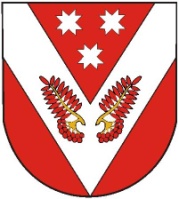 РОССИЙ ФЕДЕРАЦИЙМАРИЙ ЭЛ РЕСПУБЛИКЫСЕСОВЕТСКИЙ МУНИЦИПАЛ РАЙОНЫСО СОЛНЕЧНЫЙ ЯЛ  ШОТАН ИЛЕМЫН ДЕПУТАТ-ВЛАК ПОГЫНЖОПУНЧАЛРОССИЙ ФЕДЕРАЦИЙМАРИЙ ЭЛ РЕСПУБЛИКЫСЕСОВЕТСКИЙ МУНИЦИПАЛ РАЙОНЫСО СОЛНЕЧНЫЙ ЯЛ  ШОТАН ИЛЕМЫН ДЕПУТАТ-ВЛАК ПОГЫНЖОПУНЧАЛРОССИЙСКАЯ ФЕДЕРАЦИЯРЕСПУБЛИКА МАРИЙ ЭЛСОБРАНИЕ ДЕПУТАТОВ СОЛНЕЧНОГО СЕЛЬСКОГО ПОСЕЛЕНИЯ СОВЕТСКОГО МУНИЦИПАЛЬНОГО РАЙОНАРЕШЕНИЕРОССИЙСКАЯ ФЕДЕРАЦИЯРЕСПУБЛИКА МАРИЙ ЭЛСОБРАНИЕ ДЕПУТАТОВ СОЛНЕЧНОГО СЕЛЬСКОГО ПОСЕЛЕНИЯ СОВЕТСКОГО МУНИЦИПАЛЬНОГО РАЙОНАРЕШЕНИЕ